Chemistry I Review Group Quiz: Unit 10-11Gas Laws and Thermochemistry Unit 10: Gas Laws1)	A gas occupies a volume of 0.7 L at 10.1 kPa. What volume will the gas occupy at 101kPa?	A)  4 L				B)  0.7 L		C)  7 L			D)  0.07 L2)	As the temperature of a gas in a balloon decreases, ____________. 	A)  the pressure increases					B)  the volume increases	C)  the average kinetic energy of the gas decreases		D)  all of the above3)	At constant temperature and pressure, gas volume is directly proportional to the ___________.	A)  number of moles of the gas					B)  density of the gas at STPC)  rate of diffusion						D)  molar mass of the gas4)	What type of relationship is seen between pressure and volume for gas laws?	A)  direct			B)  inverse		C)  exponential	D)  positive5)	A reaction at 86.00C in a 250 mL expandable container. What will be the temperature if the volume is increased to 500.0 mL.	A)  100k			B)  172 K		C)  718 K		D)  1467 K6)	Convert 1.25 atm to mmHg.	A)  126.6 mmHg		B)  608 mmHg	C)  950. mmHg	D)  81.06 mmHg7)	A sample of gas contains 0.875 moles of a gas at 0.900 atm and 20.00C. What is the volume of this gas?	A)  2.21 x 10-4 L		B)  23.4 L		C)  2.92 x 10-4 L	D)  1.60 L8)	Which of the following conditions would cause a gas to LEAST likely be considered an “ideal gas”? Think about the 2 conditions.High temperature and low pressureLow temperature and high pressureLow temperature and low pressureGases ALWAYS behave ideally9)	At STP, which gas would have the highest rate of effusion? *Graham’s LawA)   nitrogen monoxide	B)  nitrogen gas	C)  krypton		D)  chlorine gas10)	What is the mass, in grams, of 0.215 L of nitrogen monoxide at STP?0.030 g0.288 g1.47 g9.59 gUnit 11: Thermochemistry11)	How much heat does it take to warm 16.0 g of pure water from 90.0 0C to 100.0 0C? (Specific heat of water = 4.18 J/g 0C)	A)  160 joules			B) 16.0 joules		C) 669 joules		D) 66.9 joules12)	As the temperature of a sample of matter is increased, what happens to the average kinetic energy of the particles in the sample?	A)  It does not change.		B)  It increases.		C)  It decreases.	D)  Not enough information.13) 	Using the following phase diagram, what is the normal melting point of the substance?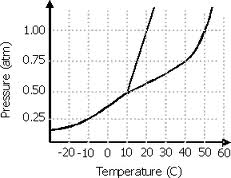 20 ⁰C50 ⁰C10 ⁰C55 ⁰C 14)	Using the same phase diagram from above, what phase change will occur as a liquid at 0.80 atm and 30 ⁰C undergoes a pressure drop to 0.25 atm?Vaporization		B)  sublimation		C)  melting	   	 D)  condensation15)	Using the diagram below, what is the boiling point of ethanol at normal pressure? Give an approximation. 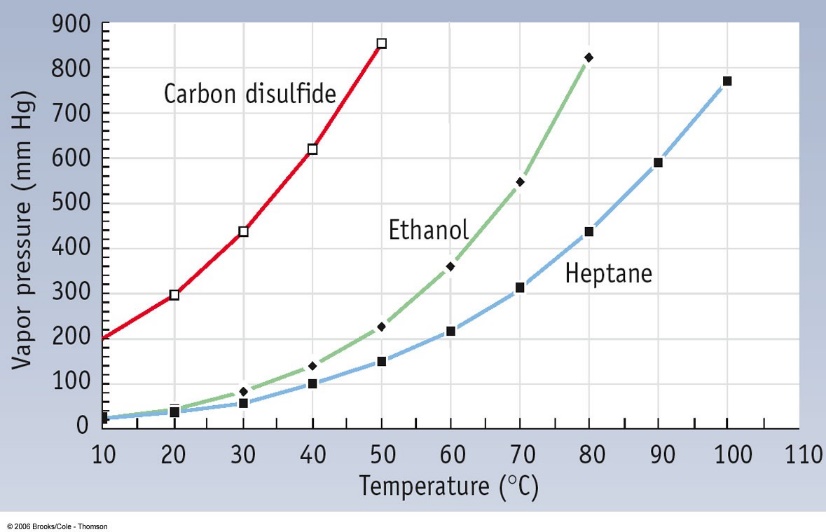 45 ◦C			B)   55 ◦C			C)   65 ◦C		D)  75 ◦C		16)	Using the heating curve and the information provided, calculate the total amount of energy required to raise 10.0 grams of H2O from -5 °C to 15 °C.  *Multi-step  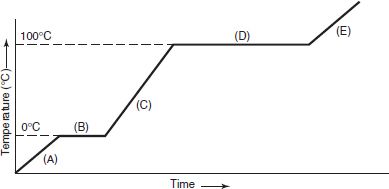 Hf = 334 J/g			Csolid = 2.06 J/gºC  Hv = 2260 J/g			Cliquid = 4.18 J/gºC  				Cgas  = 2.02 J/gºC  A)    836 J		B)   3540 J		C)   4070 J		D)   4588 J		 17)	Using the same heating curve above, determine which of the following statements is correct.Letters A, C, and E represent phase changesLetters B and D represent freezingLetters B, C, and D represent changes in temperatureLetters B and D represents phase changes18)	A pan of water is placed in the oven for a few minutes at a high temperature.  When you reach in, you almost burn your hand on the metal pan, but the water is barely warmed.  What is the best way to explain this?Water has a high specific heat and metal has a low specific heatWater has a low specific heat and metal has a high specific heatWater and metal both have fairly high specific heatsWater is a conductor and metal is an insulator19)	In which system does entropy decrease (ΔS = -)?ice meltingliquid iodine vaporizingmethane gas crystallizing to become solid methanesalt melting at high temperatures20)	Using the information below, what is the heat (enthalpy) of reaction for this equation?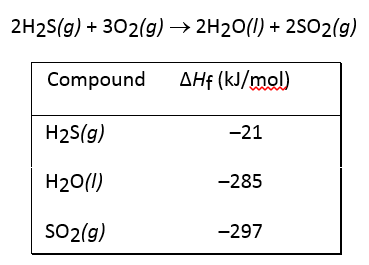  ΔH = Σ P – Σ R-1122 kJ        Exothermic 		-603 kJ          Endothermic 	+561 kJ         Exothermic 		+1122 kJ        Endothermic 